Publicado en Barcelona el 13/03/2024 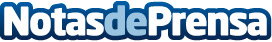 TITAN Engineered by UNE, la super batería de sal recargable que puede hacer funcionar desde una empresa pequeña a una gran industria Supone toda una revolución energética industrial, siendo especialmente aplicable a industrias con zonas ATEX. Su avanzada y pionera tecnología, a base de sistemas de almacenamiento con baterías de sal totalmente respetuosas con el medio ambiente, presenta una tecnología totalmente segura y libre de peligros inherentes como la explosión, el incendio y la liberación de gases tóxicosDatos de contacto:Mar BorqueFree-lance comunicación610011713Nota de prensa publicada en: https://www.notasdeprensa.es/titan-engineered-by-une-la-super-bateria-de Categorias: Nacional Industria Alimentaria Otras Industrias Innovación Tecnológica Sector Energético http://www.notasdeprensa.es